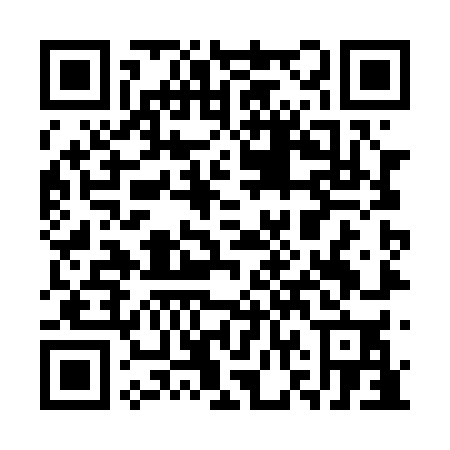 Prayer times for Val-Saint-Tropez, Quebec, CanadaMon 1 Jul 2024 - Wed 31 Jul 2024High Latitude Method: Angle Based RulePrayer Calculation Method: Islamic Society of North AmericaAsar Calculation Method: HanafiPrayer times provided by https://www.salahtimes.comDateDayFajrSunriseDhuhrAsrMaghribIsha1Mon3:065:0712:586:238:4910:512Tue3:075:0812:596:238:4910:503Wed3:085:0812:596:238:4910:494Thu3:095:0912:596:238:4910:495Fri3:105:1012:596:228:4810:486Sat3:115:1112:596:228:4810:477Sun3:125:1112:596:228:4710:468Mon3:145:121:006:228:4710:459Tue3:155:131:006:228:4610:4410Wed3:165:141:006:228:4610:4311Thu3:185:151:006:218:4510:4112Fri3:195:151:006:218:4410:4013Sat3:215:161:006:218:4410:3914Sun3:225:171:006:208:4310:3715Mon3:245:181:006:208:4210:3616Tue3:265:191:016:198:4110:3517Wed3:275:201:016:198:4010:3318Thu3:295:211:016:198:4010:3219Fri3:315:221:016:188:3910:3020Sat3:325:231:016:188:3810:2821Sun3:345:241:016:178:3710:2722Mon3:365:261:016:178:3610:2523Tue3:385:271:016:168:3510:2324Wed3:395:281:016:158:3410:2225Thu3:415:291:016:158:3210:2026Fri3:435:301:016:148:3110:1827Sat3:455:311:016:138:3010:1628Sun3:475:321:016:138:2910:1429Mon3:485:331:016:128:2810:1230Tue3:505:351:016:118:2610:1031Wed3:525:361:016:108:2510:08